Total number of marks: 57Translation into English: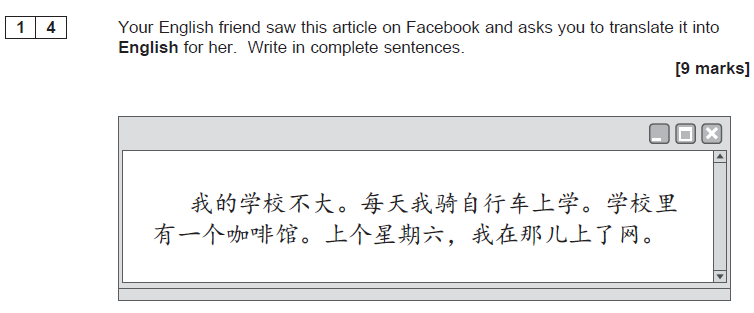 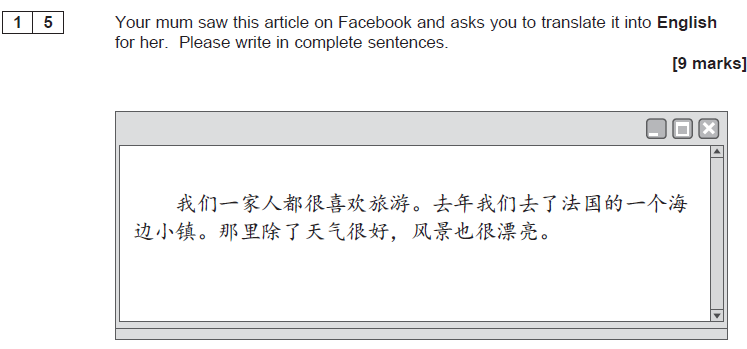 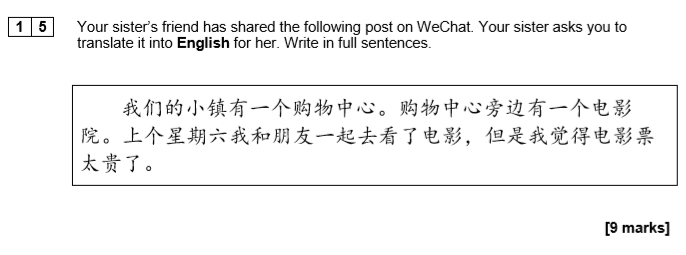 Translation into Chinese: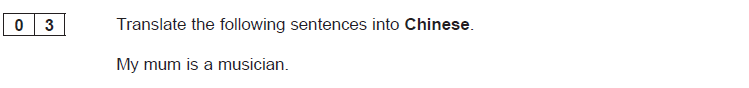 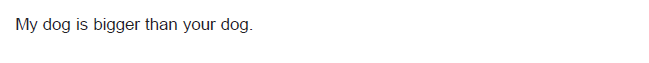 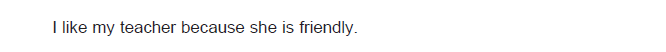 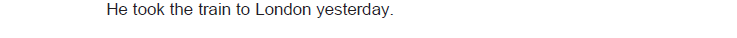 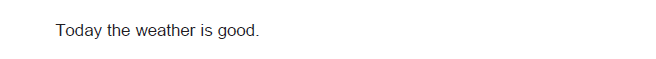 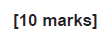 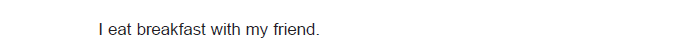 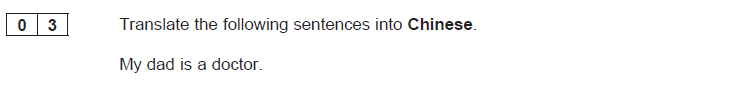 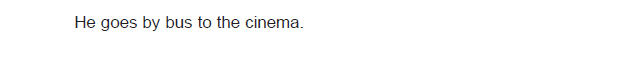 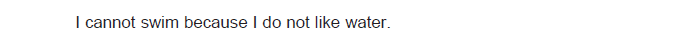 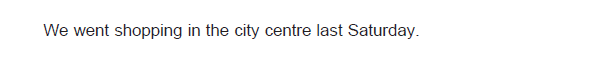 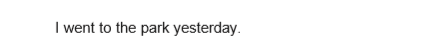 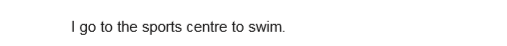 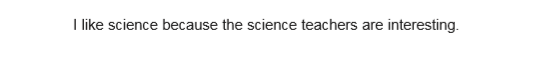 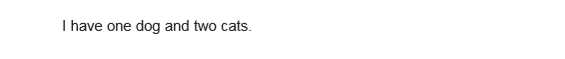 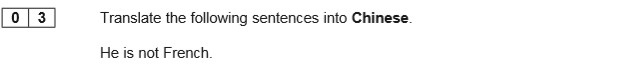 GCSECHINESE (MANDARIN)Translation Foundation Tier